Раскраска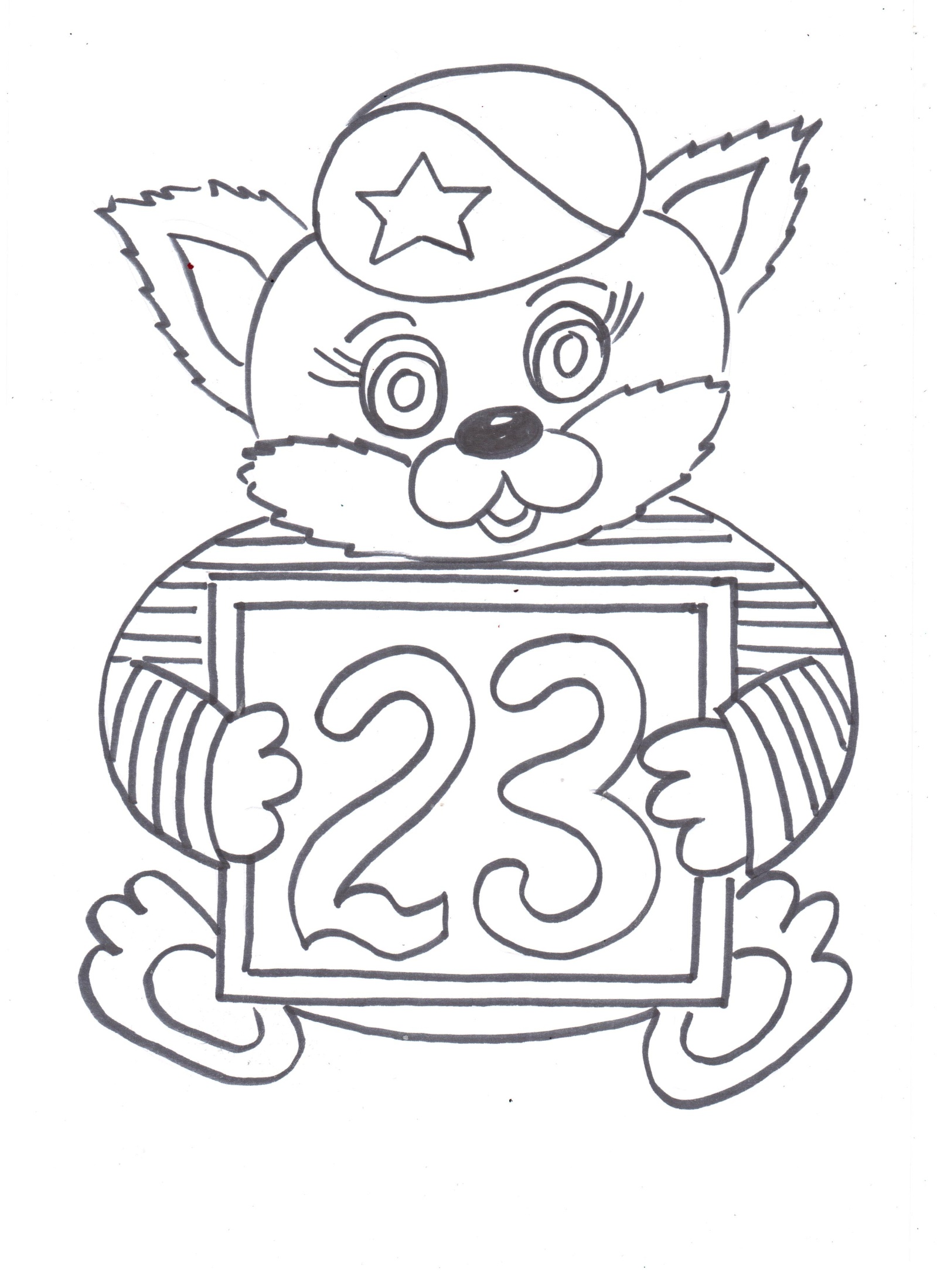 Образец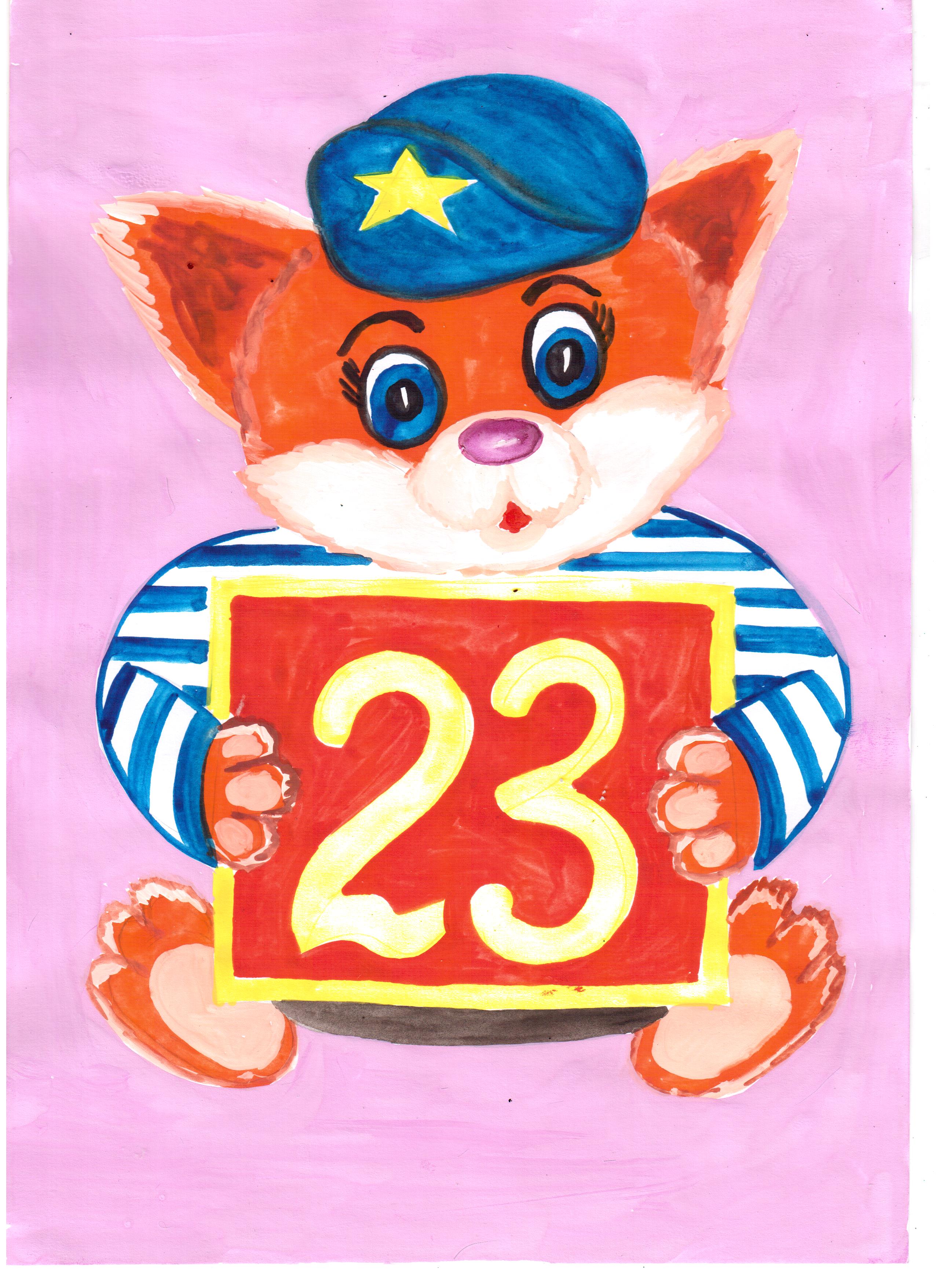 Детские работы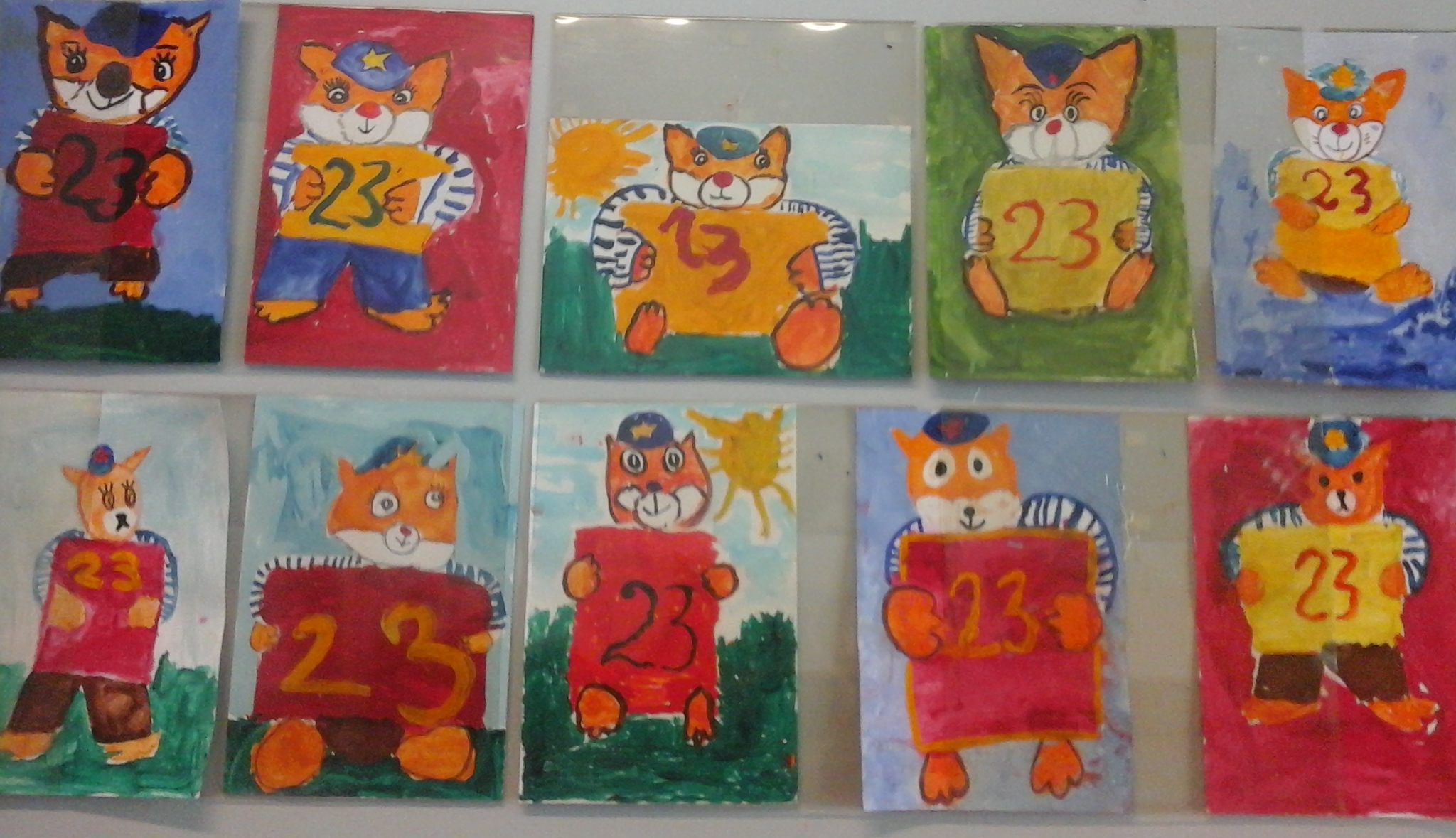 